Regionsamling for utvalgte kulturlandskap i Trøndelag 2021Tid	: 19.-20. august 2021Sted: Oppdal Turisthotell og befaring i Klevgardan, Oppdal kommune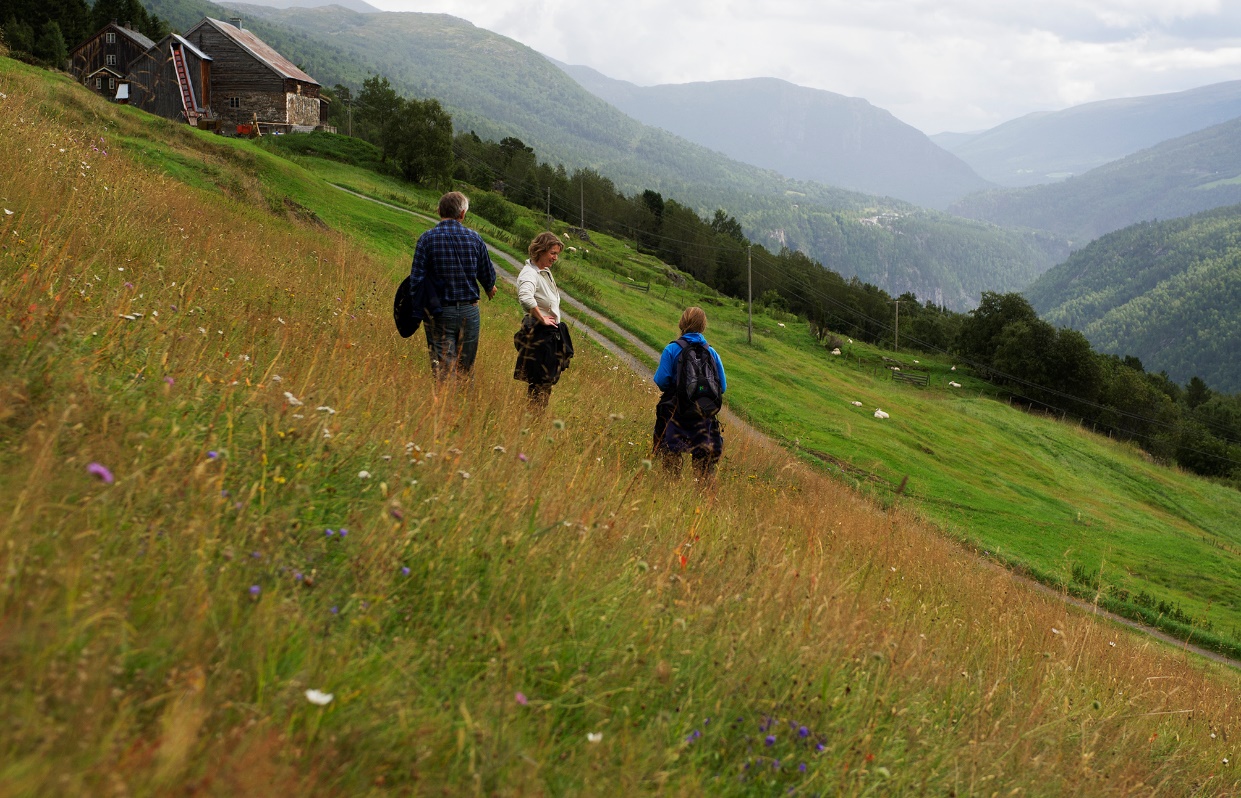 Klevgardan Foto: Bjørn Rangbu Program 19. august11:00 	Lunsj og Innsjekking Oppdal Turisthotell https://oppdalturisthotell.com/no/Møteleder: Anders Mona12.00	Velkommen til Regionsamling for utvalgte kulturlandskap 		v/landbruksdirektøren i Trøndelag, Tore Bjørkli12.15	Klevgardan – presentasjon av området – hva jobber vi med?Ved grunneiere, Håvard Kletthammer, Arnvid og Harald Sæther. 12.45	Slåttemark og naturbeitemark – hvordan få til god skjøtsel?  Kartlegging og skjøtselsplanlegging i Klevgardanv Solfrid Helen Lien Langmo fra Biofokus og John Bjarne Jordal fra Miljøfaglig utredning 13:15	Pause13:30	Direktoratene informererKartløsninger – dokumentasjon av tiltak - evaluering14:30	Beitebruk i utvalgte kulturlandskap – aktuelle tema:Hvordan utnytter vi beitene best mulig og sånn at miljøkvalitetene ivaretas – om beitetrykk og beitebruksplan v Steinar Vatne, fra Økolog Vatne.Beiteteknologi – erfaringer med bruk av nofence m.m.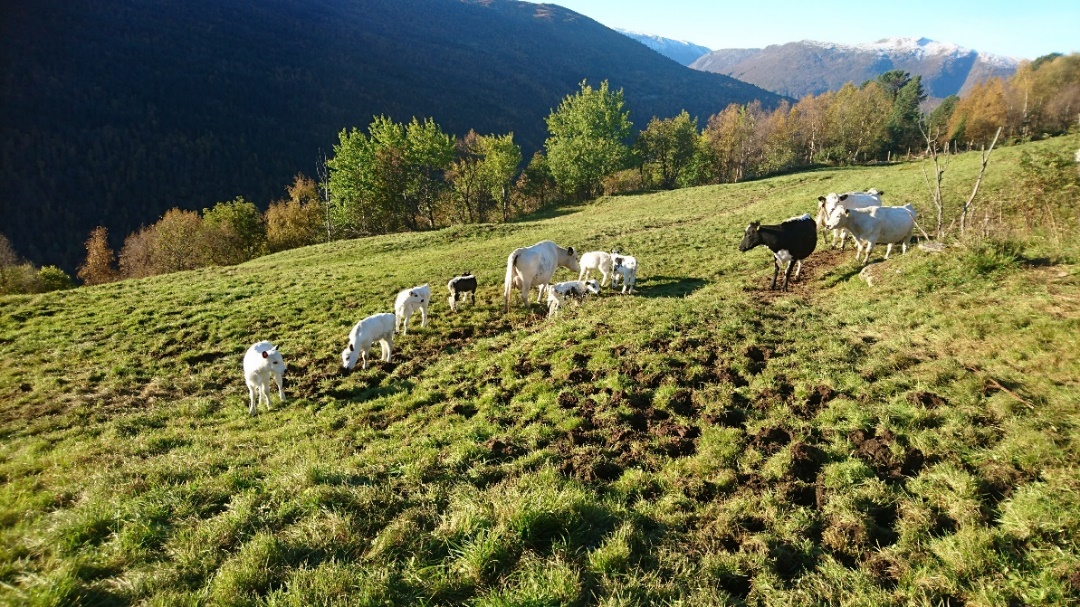 Foto: Arnvid Sæther15.00	Åpen post – spørsmål fra områdene - erfaringsutveksling16:00	Tur til Hulberget i Klevgardan. Samling på tunet hos Ove Engan – kaffe og kaker/snaks. Kulturelle innslag. Historien om området og den gamle taubanen med Sivert Liabø – kanskje noen får lyst til å ta en tur med taubanen?  (http://www.norge-rundt.no/video/535) Hauke Haupts Trøndelag fylkeskommune og Aleksander Fjellvang fra Oppdal bygdemuseum – om istandsetting av gamle bygninger. 20:00	Middag på Oppdal TuristhotellProgram – 20. august08:00 	FrokostMøteleder: Eva Dybwad Alstad09.00	God Morgen og takk for i går – praktisk opplegg for dagen		Ved Ragnhild/Eva, Oppdal kommune og Statsforvalteren i Trøndelag09.10	Insekter i kulturlandskapet 		Ved forsker Frode Ødegaard, NTNU10:00	Beitemarksopp ved John Bjarne Jordal, Miljøfaglig utredning10:30 	Kaffe, kanelbolle og utsjekking fra hotelletTur til Klevgardan 11:00	Avreise fra Oppdal Turisthotell 11:45 	Besøk ved Ner-Kletthammer i Klevgardan. Kulturhistorien og snøraset på Kletthammer v John Kletthammer 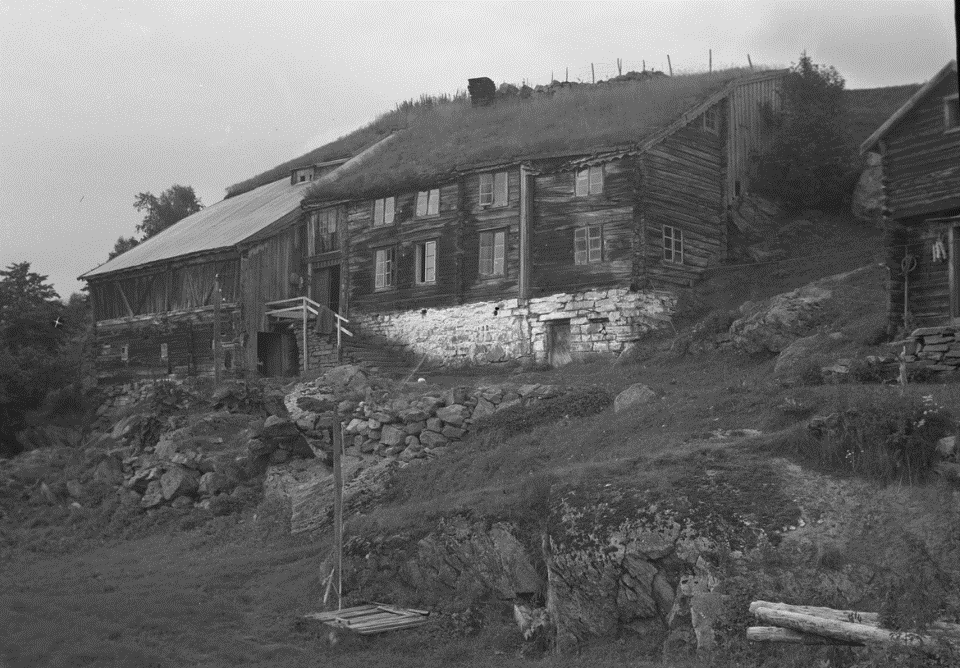 Parallelle tema (inndeling i 2 grupper):Tilstandsvurdering av bygninger ved håndtverker Jon Ivar Breen og Hauke Haupts Trøndelag fylkeskommune.Slåttemark – demonstrasjon av slått og utstyr ved grunneiere. Solfrid Helen Lien Langmo fra Biofokus og John Bjarne Jordal fra Miljøfaglig utredning 13:00	Lunsj i ny-fjøset hos Arnvid Sæther på Sæther gårdMat fra Smak og Behag. Direktøren ved Miljødirektoratet får ordet.14:15	Besøk på Liabø og Liabøberget Vi besøker gårdstunet på Liabø og ser nærmere på slåttemarkene i området. Insekter i slåttemarka v Frode Ødegaard, NTNU. Ta med lupe og kikkert. 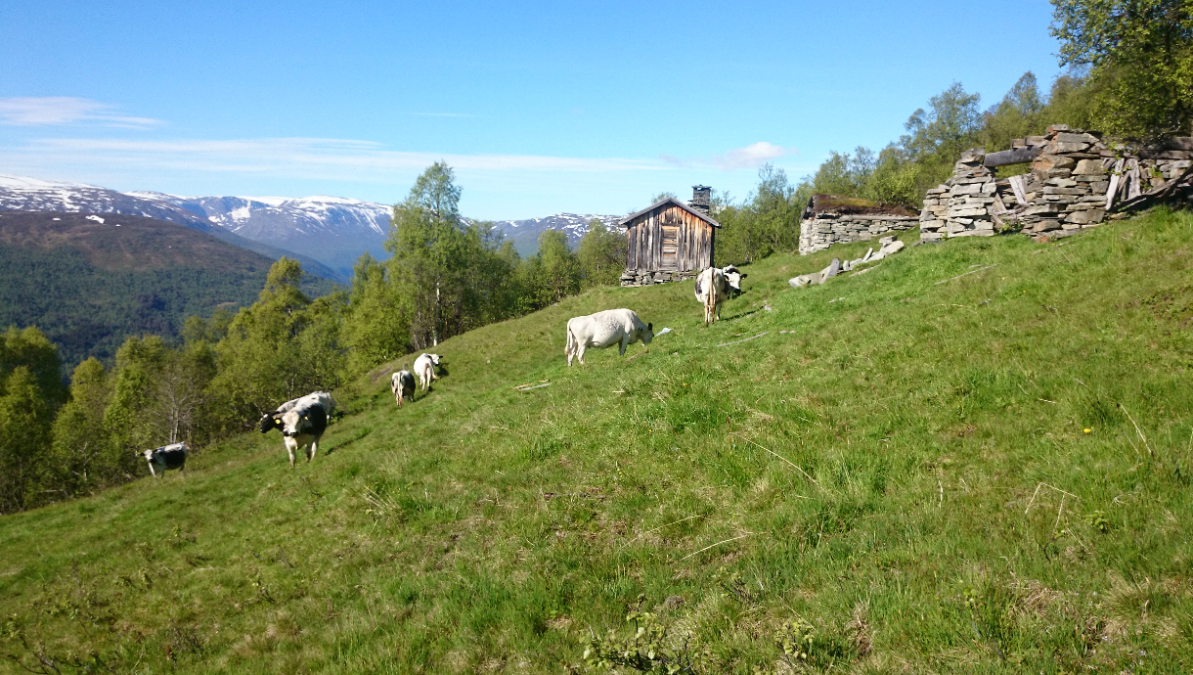 15:30	Retur tilbake til OppdalVel hjem og god helg!Praktiske opplysninger: Påmelding: påmeldingsfrist settes til 1. juli. Vi ønsker at alle UKL-områder i Trøndelag deltar med 3-4 grunneierrepresentanter, samt at kommunal landbruksforvaltning er representert. Kostnader: Kost og losji dekkes av UKL-midler avsatt regionalt til denne samlingen. Det er ingen deltageravgift men de ulike områdene dekker reiseutgifter til og fra samlinga med egne prosessmidler (UKL)Overnatting på Oppdal Turisthotell https://oppdalturisthotell.com/no/Vi har satt av 40 enkeltrom samt møtelokaler til samlinga på Oppdal turisthotell. Par som ønsker dobbelt rom må melde fra ved påmelding. Kart: over Klevgardan m.m.Her kommer mer info.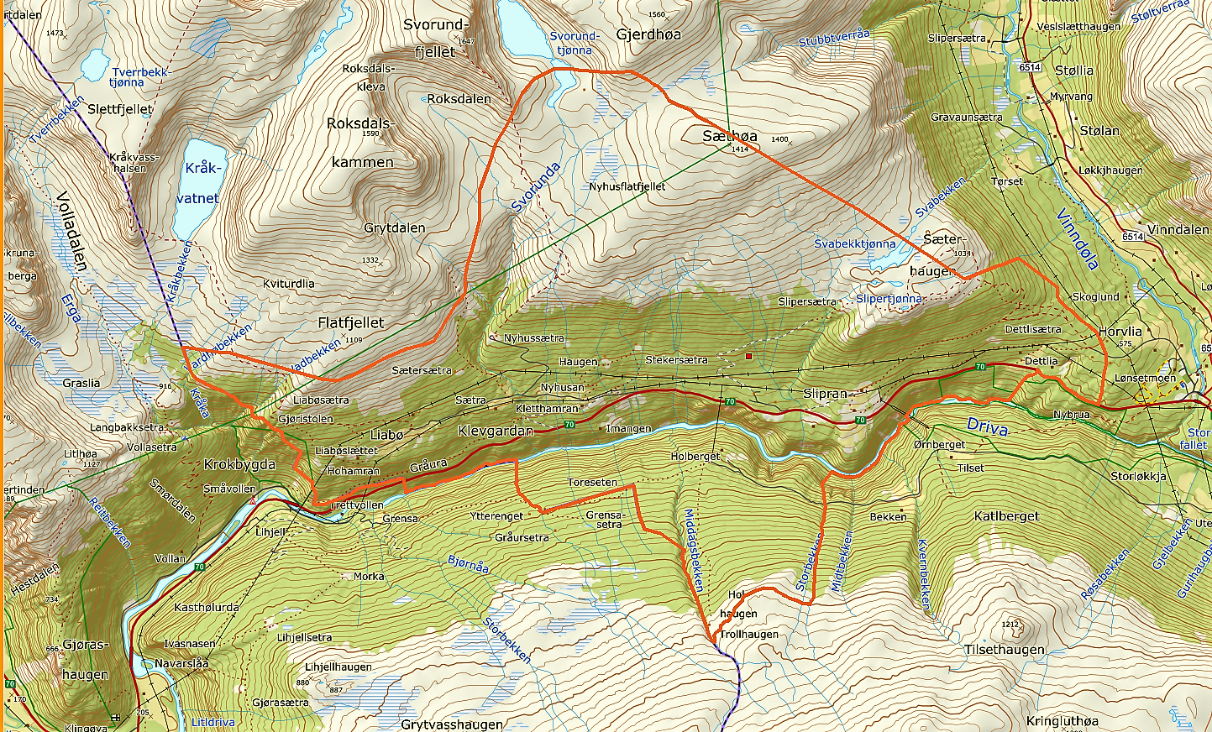 Transport til og under samlinga: Av hensyn til korona har vi foreløpig planlagt at vi bruker privatbiler til og fra Klevgardan – Oppdal Turisthotell. Legger likevel ved en oversikt over togtider til og fra Oppdal til info.  Togtider til og fra Oppdal19. augustTog (buss) Trondh-Oppdal 19. august0818-09:56 08:30-10:32 (buss)15:24-17:0623:17-01:01Tog Oslo-Oppdal 19: august08:02-12:5814:02-19:0616:02-21:0722:50-04:2920. augustTog Oppdal-Trondheim 20. august12:59-14:3419:07-21:0721:09-22:45Tog Oppdal-Oslo 20: august10:28-16:2615:04-20:0417:06-22:04 (buss til Lillehammer, så tog til Oslo)01:04-06:50Kontaktperson hos Statsforvalteren:Eva Dybwad Alstad fmtleal@statsforvalteren.no tel 480428777